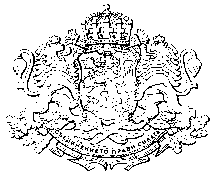 Публичен регистър на дисциплинарните производства по Закона за съдебната власт за 2017 г.                Месец януариМесец юлиМесец септемвриПор.№, годинаПор.№, месецВх. № на преписката във ВССПредложение/№ на заповедна адм. ръководител Вносител напредложениe, заповедЛице, с-у което е внесено предложениетоРешение на Комисията по дисциплинарни производства Решение на Висшия съдебен съвет/дисциплинарен съставПредложение на дисциплинарния състав Решение на Висшия съдебен съвет по предложението на дисциплинарния съставРезултати от обжалване11ВСС-1559/21.12.2016Заповед № РД-08-708/14.12.2016 г., чл.327 от ЗСВ-            обръщане на вниманиеполковник Емил Ангелов – административен ръководител на Военно-окръжна прокуратура - Софиямайор Георги Божидаров Зарев – военен следовател във ВОП-София.Предлага на ПК на ВСС да приеме за сведение Заповед № РД-08-708/14.12.2016г., с която на основание чл.327 от ЗСВ е обърнато внимание на майор Георги Божидаров Зарев – военен следовател във ВОП- София.Пр.№1/ 10.01.2017г. на КДДВИВСС1.Приема за сведение, на основание чл.327,от ЗСВ, с която е обърнато внимание на майор Георги Божидаров Зарев-военен следовател във ВОП-София.2.Прилага заповедта към кадровото досие на следователя. 3.В случай на оспорване на заповедта адм.р-л да уведоми ПК на ВСС за влязлото в сила съдебното решение, като изпрати препис от същото за прилагане към кадровото досие на следователя.Пр. № 2/18.01.2017 г. ПК ВСС, т.222ВСС-1829/30.12.2016г.Предложение за образуване на дисциплинарно производствоСотир Цацаров – главен прокурор на Република БългарияТодор Димитров Мерджанов – прокурор във Върховна административна прокуратураПредлага на ПК на ВСС, на основание чл.316, ал.1 от ЗСВ да образува дисциплинар-но производство срещу Тодор Димитров Мерджанов – прокурор във ВАП за извършени от него дисциплинарни нарушение на чл.307, ал. 3, т.3 и т.4 от ЗСВ-Пр.№1/10.01.2017 на КДДВИВССОбразува дисциплинарно производство.ДД № 1/2017 г.Пр. № 2/18.01.2017 г. на ПК на ВСС, т.1Дисц.състав: Юлиана Колева-председател и докладчик, Румен Георгиев и Магдалена Лазарова.Предлага на ПК на ВСС да наложи дисциплинарнонаказание на Тодор Димитров Мерджанов – прокурор във ВАП, дисциплинарно наказание по чл.308, ал.1, т.4 от ЗСВ – „понижаване в длъжност“ от длъжност „прокурор“ във ВАП в длъжност „прокурор“ в АП- София за срок от 6/шест/ месеца, за допуснато дисциплинарно нарушение по чл.307, ал.3, т.3 от ЗСВ, във вр.т.1.3,2.6, 5.5, 5.6, 5.7, 5.8 от КЕПБМ. Налага на Тодор Димитров Мерджанов – прокурор във ВАП дисциплинарно наказание по чл.308, ал.1, т.4 от ЗСВ – „понижаване в длъжност“ от длъжност „прокурор“ във ВАП в длъжност „прокурор“ в АП- София за срок от 6/шест/ месеца, за допуснато дисциплинарно нарушение по чл.307, ал.3, т.3 от ЗСВ, във вр.т.1.3,2.6, 5.5, 5.6, 5.7, 5.8 от КЕПБМ.Протокол № 24/28.06.2017 на ПК на ВСС.33ВСС-227/09.01.2017г.Заповед № РД-08-1161/23.12.2016г.Иван Гешев – административен ръководител на Специализирана прокуратураРалица Петрова Мравкова – прокурор при Специализирана прокуратураПредлага на ПК на ВСС да приеме за сведение заповедта, с която на основание чл.327 от ЗСВ е обърнато внимание на Ралица Петрова Мравкова – прокурор при Специализирана прокуратура. Пр. № 1/10.01.2017г. на КДДВИВСС1.Приема за сведение заповед №РД-08-1161/23.12. 2016г., с която на основание чл.327 от ЗСВ е обърнато внимание на Ралица Петрова Мравкова – прокурор при СпП. 2. Прилага заповедта към кадровото досие на прокурора.3.В случай на оспорване на заповедта, адм.р-л да уведоми ПК на ВСС за влязлото в сила решение, като изпрати препис от същото за прилагане към кадровото досие на прокурора.Пр. №2/18.01. 2017г. на ПК на ВСС, т.3Решение № 4407/03.07.2017 г. по адм. дело № 425/2017 г. по описа на АССГ, влязло в сила на 27.07.2017 г.: Отменя Заповед № РД-08-1161/23.12.2016 г. с която на основание чл.327 от ЗСВ е обърнато внимание на Ралица Петрова Мравкова – прокурор при СпП. 44ВСС-655/18.01.2017 г.Заповед № РД-08-1166/29.12.2016г.Детелина Йотова – за административен ръководител на Специализирана прокуратура, съгласно Заповед РД-04-1162/23.12.2016 г. на АР на СПГеорги Любенов Мойсев – прокурор в Специализирана прокуратураПредлага на ПК на ВСС да приеме за сведение заповедта, с която на основание чл.327 от ЗСВ е обърнато внимание на Георги Любенов Мойсев – прокурор при Специализирана прокуратура. Пр.№3/31.01.2017г. на КДДВИВСС1.Приема за сведение заповед № РД-08-11-66/29.12.2016г. на адм. ръководител на СП, с която на основание чл.327 от ЗСВ е обърнато внимание на Георги Любенов Мойсев – прокурор в СП.2.Прилага заповедта към кадровото досие на прокурора.3. В случай на оспорване на заповедта, адм.р-л да уведоми ПК на ВСС за влязлото в сила решение, като изпрати препис от същото за прилагане към кадровото досие на прокурора.Пр. №6/08.02. 2017г. на ПК на ВСС, т.155ВСС-656/18.01.2017 г.Заповед № 145/13.12.2016 г. Ангел Алексов – административен ръководител на Районна прокуратура - РадомирВесела Веселинова Младенова – прокурор в Районна прокуратура - РадомирПредлага на ПК на ВСС да потвърди наложеното със заповед № 145/13.12.2016 г. на адм.ръководител на РП-Радомир дисциплинар-но наказание „забележка“.Пр.№ 3/31.01.2017г. на КДДВИВСС1.Потвърждава наложеното със заповед № 145/13.12.2016г. на адм.ръководител на РП-Радомир дисциплинарно наказание „забележка“ на Весела Веселинова Младенова – прокурор в РП-Радомир.2. Заповед № 145/13.12.2016г., ведно с решението на ПК на ВСС да се приложат към кадровото дело на прокурора.Пр.№ 6/08.02.2017г. на ПК на ВСС, т.2             Месец март             Месец март             Месец март             Месец март             Месец март             Месец март             Месец март             Месец март             Месец март             Месец март             Месец март66ВСС-2059/10.02.2017г.Заповед № 29/02.02.2017 г. Н.Желева – административен ръководител на ОП-Габрово Милчо Иванов Генжов-прокурор в ОП-ГабровоПредлага на ПК на ВСС да приеме за сведение заповед № 29/02.02.2017 г. на адм.ръководител на ОП-Габрово, с която на основание чл.327 от ЗСВ е обърнато внимание на Милчо Иванов Генжов – прокурор в Окръжна прокуратура - Габрово.Пр.№ 5/28.02.2017г. на КДДВИВСС1.Приема за сведение заповед № 29/02.02.2017г., с която на основание чл.327 от ЗСВ е обърнато внимание на Милчо Иванов Генжов – прокурор при Окръжна прокуратура - Габрово.2. Прилага заповедта към кадровото досие на прокурора.3.В случай на оспорване на заповедта, адм.р-л да уведоми ПК на ВСС за влязлото в сила решение, като изпрати препис от същото за прилагане към кадровото досие на прокурора.Пр. №10/08.03. 2017г. на ПК на ВСС, т.2http://www.aclovech.org/content/delo-search.php?type=%D0%90%D0%B4%D0%BC%D0%B8%D0%BD%D0%B8%D1%81%D1%82%D1%80%D0%B0%D1%82%D0%B8%D0%B2%D0%BD%D0%BE&godina_d=2017&ndelo=128&date_r=21.3.201877ВСС-2808/22.02.2017гЗаповед № РД-08-71/07.02.2017г. Полк.Емил Ангелов- административен ръководител на Военно-окръжна прокуратура - София Полк.Емил Стойнев Ханджийски – военен следовател във ВОП-София – военно-следствен участък-ПлевенПредлага на ПК на ВСС да приеме за сведение заповед № РД-08-71/07.02.2017 г. на адм.ръководител на ВОП-София, с която на основание чл.327 от ЗСВ е обърнато внимание на полк.Емил Стойнев Ханджийски – военен следовател  – ВОП-София, ВСУ-Плевен.Пр.№ 6/07.03.2017г. на КДДВИВСС1.Приема за сведение заповед № РД-08-71/07.02. 2017г., с която на основание чл.327 от ЗСВ е обърнато внимание на полк.Емил Стойнев Ханджийски – военен следовател при ВОП-София, ВСУ-Плевен.2. Прилага заповедта към кадровото досие на следователя.3.В случай на оспорване на заповедта, адм.р-л да уведоми ПК на ВСС за влязлото в сила решение, като изпрати препис от същото за прилагане към кадровото досие на следователя.Пр. №10/08.03. 2017г. на ПК на ВСС, т.2488ВСС-3294/06.03.2017г.Предложение за образуване на дисциплинарно производствоСотир Цацаров – главен прокурор на Република БългарияРосен Кирилов Радев – прокурор в Специализирана прокуратура.Предлага на ПК на ВСС, на основание чл.316, ал.1 от ЗСВ да образува дисциплинар-но производство срещу Росен Кирилов Радев – прокурор в Специализирана прокуратура за извършени от него дисциплинарни нарушение на чл.307, ал. 3, т.1 и т.2, предложение второ и т.3 предложение второ от ЗСВ-Пр.№6/07.03.2017 на КДДВИВССОбразува дисциплинарно производство.ДД № 3/2017 г.Пр. № 10/18.01.2017 г. на ПК на ВСС, т.25Дисц.състав: Розалин Трендафилов-председател и докладчик, Васил Петров и Румен Боев.Предлага на ПК на ВСС да наложи на Росен Кирилов Радев – прокурор в Специализираната прокуратура дисциплинарно наказание по чл.308, ал.1, т.1 от СЗВ – забележка, за извършени от него дисциплинарни нарушения по чл.307, ал.3, т.1, т.2, предл.2 и т.3 от ЗСВ.Налага на Росен Кирилов Радев – прокурор в Специализираната прокуратура дисциплинарно наказание по чл.308, ал.1, т.1 от ЗСВ – „забележка“, за извършени от него дисциплинарни нарушения по чл.307, ал.3, т.1, т.2, предл. 2 и т.3 от ЗСВ.Протокол № 27/26.07.2017 г. на ПК на ВССПор.№, годинаПор.№, месецВх. № на преписката във ВССПредложение/№ на заповедна адм. ръководител Вносител напредложениe, заповедЛице, с-у което е внесено предложениетоРешение на Комисията по дисциплинарни производства Решение на Висшия съдебен съвет/дисциплинарен съставПредложение на дисциплинарния състав Решение на Висшия съдебен съвет по предложението на дисциплинарния съставРезултати от обжалване99ВСС-1409/28.02.2017г.Предложение за образуване на дисциплинарно производствоМина Грънчарова – адм.ръководител на Районна прокуратура - ЯмболМилена Кирова Кирова – прокурор в Районна прокуратура - Ямбол.Предлага на ПК на ВСС, на основание чл.316, ал.1 от ЗСВ да образува дисциплинар-но производство срещу Милена Кирова Кирова – прокурор в Районна прокуратура – Ямбол за извършени от нея дисциплинарни нарушения на чл.307, ал. 3, т.2 и т.4 от ЗСВ-Пр.№ 7/14.03.2017 на КДДВИВССОбразува дисциплинарно производство.ДД № 7/2017 г.Пр. № 10/22.03.2017 г. на ПК на ВСС, т.1Дисц.състав: Елка Атанасова-председател и докладчик,Роза-лин Трендафилов и Михаил Кожарев  Предлага на ПК на ВСС да прекрати д.д.№7/2017г, поради изтекъл 6-месечен давностен срок по чл.310, ал.1 от ЗСВ.Прекратява д.д.7/2017г. по описа на ВСС, образувано по предложение на Мина Грънчарова – адм.ръководител на РП-Ямбол срещу Милена Кирова Кирова – прокурор в РП – Ямбол, за допуснати от нея дисциплинарни нарушения по смисъла на чл.307, ал.3, т.2 и т.4 от ЗСВ, поради изтекъл шестмесечен давностен срок по чл.310, ал.1 от ЗСВ.Пр.№ 27/26.07.2017 г. на ПК на ВСС МЕСЕЦ АПРИЛ  МЕСЕЦ АПРИЛ  МЕСЕЦ АПРИЛ  МЕСЕЦ АПРИЛ  МЕСЕЦ АПРИЛ  МЕСЕЦ АПРИЛ  МЕСЕЦ АПРИЛ  МЕСЕЦ АПРИЛ  МЕСЕЦ АПРИЛ  МЕСЕЦ АПРИЛ  МЕСЕЦ АПРИЛ Пор.№, годинаПор.№, месецВх. № на преписката във ВССПредложение/№ на заповедна адм. ръководител Вносител напредложениe, заповедЛице, с-у което е внесено предложениетоРешение на Комисията по дисциплинарни производства Решение на Висшия съдебен съвет/дисциплинарен съставПредложение на дисциплинарния състав Решение на Висшия съдебен съвет по предложението на дисциплинарния съставРезултати от обжалване1010ВСС-3786/14.03.2017 г.Заповед № 25/28.02.2017г. Румяна Димитрова Раденкова- административен ръководител на Районна прокуратура – СливницаКалин Димитров Димитров – прокурор в РП-Сливница Предлага на ПК на ВСС да потвърди наложеното със заповед № 25/28.02.2017 г. на адм.ръководител на РП-Сливница дисциплинар-но наказание „забележка“.Пр.№ 8/21.03.2017г. на КДДВИВСС1.Потвърждава наложеното със заповед № 25/28.02.2017 г. на и.д.адм.ръководител на РП-Сливница дисциплинарно наказание „забележка“ на Калин Димитров Димитров – прокурор в РП-Сливница.2. Заповед № 25/28.02.2017г., ведно с решението на ПК на ВСС да се приложат към кадровото дело на прокурора.Пр.№ 14/05.04.2017г. на ПК на ВСС, т.6Пор.№, годинаПор.№, месецВх. № на преписката във ВССПредложение/№ на заповедна адм. ръководител Вносител напредложениe, заповедЛице, с-у което е внесено предложениетоРешение на Комисията по дисциплинарни производства Решение на Висшия съдебен съвет/дисциплинарен съставПредложение на дисциплинарния състав Решение на Висшия съдебен съвет по предложението на дисциплинарния съставРезултати от обжалване1111ВСС-3787/14.03.2017г.Предложение за образуване на дисциплинарно производствоСотир Цацаров – главен прокурор на Република БългарияРайна Петкова Бачева – прокурор в Районна прокуратура - Благоевград.Предлага на ПК на ВСС, на основание чл.316, ал.1 от ЗСВ да образува дисциплинар-но производство срещу Райна Петкова Бачева – прокурор в Районна прокуратура - Благоевград за извършени от нея дисциплинарни нарушения на чл.307, ал. 3, т.3 и т.4 от ЗСВ-Пр.№ 8/21.03.2017 на КДДВИВССОбразува дисциплинарно производство.ДД № 8/2017 г.Пр. № 14/05.04.2017 г. на ПК на ВСС, т.2Дисц.състав: Михаил Кожарев-председател и докладчик,Розалин Трендафилов и Ясен Тодоров Пр.№ 31/04.10.2017 на ПК на ВССДисц.състав:Даниела Машева – председател и докладчик, Гергана Мутафова и Георги КузмановПредлага на ПК на ВСС да наложи на на Райна Петкова Бачева – прокурор при РП Благоевград дисциплинарно наказание по чл.308, ал.1, т.2 от ЗСВ – намаляване на основното трудово възнаграждение с 20 на сто за срок от една година, за допуснато дисциплинарно наказание по чл.307, ал.3, т.3 от ЗСВ, вр.чл..4, чл.4.1,4.2,чл.5.3,чл.5.4,чл.5.5.,чл.5.6,чл.5.7 и чл.5.8 от Кодекса за етично поведение на българските магистрати.Налага на Райна Петкова Бачева – прокурор при РП Благоевград дисциплинарно наказание по чл.308, ал.1, т.2 от ЗСВ – намаляване на основното трудово възнаграждение с 20 на сто за срок от една година, за допуснато дисциплинарно наказание по чл.307, ал.3, т.3 от ЗСВ, вр.чл..4, чл.4.1, 4.2, чл.5.3,чл.5.4, чл.5.5., чл.5.6,чл.5.7 и чл.5.8 от Кодекса за етично поведение на българските магистрати.Пр.№6/21.02.2018г.,т.2 на ПК на ВССРешение на ВАС тричленен състав Шесто отделение, с което отхвърля жалбата.Решение на ВАС петчленен състав, с което оставя в сила решението на тричленния състав на шесто отделение на ВАС.Пор.№, годинаПор.№, месецВх. № на преписката във ВССПредложение/№ на заповедна адм. ръководител Вносител напредложениe, заповедЛице, с-у което е внесено предложениетоРешение на Комисията по дисциплинарни производства Решение на Висшия съдебен съвет/дисциплинарен съставПредложение на дисциплинарния състав Решение на Висшия съдебен съвет по предложението на дисциплинарния съставРезултати от обжалване1212ВСС-4562/28.03.2017 г.Предложение за образуване на дисциплинарно производствоСотир Цацаров – главен прокурор на Република БългарияЧавдар Иванов Чавдаров -заместникадминистративенръководител - заместник- районен прокурор на Районна прокуратура гр. КърджалиПредлага на ПК на ВСС, на основание чл.316, ал.1 от ЗСВ да образува дисциплинарнопроизводствосрещу ЧавдарИвановЧавдаров -заместникадминистрати-венръководител - заместник - районен прокурор на РП - Кърджали за извършени от негодисциплинарни нарушения на чл.307, ал. 3, т.З от ЗСВ- Пр.№10/04.04.2017наКДДВИВССОбразува дисциплинарно производство. ДД № 11/2017 г. Пр. №14/05.04.2017 г. на ПК на ВСС, т.5Дисц.състав: Елка Атанасова- председател и докладчик, Ясен Тодоров и Розалин ТрендафиловПр.№31/04.10.2017г.Дисц.състав:Георги Кузманов – председател и докладчик, Даниела Машева и Гергана Мутафова1.Предлага на ПК на ВСС да спре д.д.11/2017г. на основание чл.54, ал.1, т.3 от АПК, поради наличието на образувано досъдебно производство срещу него по чл.215, ал.1 от НК по описа на СЗА при СГП.2. Предлага на ПК на ВСС да отстрани от длъжност „зам.административен ръководител-заместник районен прокурор на РП-Кърджали, за срок от 3 месеца Чавдар Иванов Чавдаров.1.Спира .д.11/2017г. водено срещу Чавдар Иванов Чавдаров – зам.адм.рък.-зам.-районен прокурор на РП – Кърджали, на основание чл.54, ал.1, т.3 от АПК, поради наличието на на обр.д.п. срещу него по чл.215,ал.1 от НК, по описа на СЗА при СГП.2. Отстранява Чавдар Иванов Чавдаров от длъжност „заместник-административен ръководител-заместник-районен прокурор“на РП-Кърджали, за срок от 3 месеца.Пр.№ 30/27.09.2017г., т.39 на ПК на ВССВЪЗОБНОВЯВА производството по д.д.№11/2017г. по описа на ВСС, поради отпадане на основанията по чл.54,ал.1,т.3 от АПК.Пр.№ 3/29.01.2020г., т.3 на ПК на ВССПор.№, годинаПор.№, месецВх. № на преписката във ВССПредложение/№ на заповедна адм. ръководител Вносител напредложениe, заповедЛице, с-у което е внесено предложениетоРешение на Комисията по дисциплинарни производства Решение на Висшия съдебен съвет/дисциплинарен съставПредложение на дисциплинарния състав Решение на Висшия съдебен съвет по предложението на дисциплинарния съставРезултати от обжалване1313ВСС-4561/28.03.2017г.Предложение за образуване на дисциплинарно производствоСотир Цацаров -главен прокурор на Република БългарияЦветанка Тинкова Гетова-административенръководител районен прокурор на Районна прокуратура гр. БарнаПредлага на ПК на ВСС, на основание чл.316, ал.1 от ЗСВ да образува дисциплинарнопроизводствосрещуЦветанкаТинковаГетова -административенръководител - районен прокурор на РП - Варна за извършени от неядисциплинарн и нарушения на чл.307, ал. 3, т.З от ЗСВ- Пр.№10/04.04.2017наКДДВИВССОбразува дисциплинарно производство. ДД №9/2017 г. Пр. №14/05.04.2017 г. на ПК на ВСС, т.ЗДисц.състав: Румен Боев- председател и докладчик, Незабравка Стоева и Елка АтанасоваПр.№31/04.10.2017г. на ПК на ВСС.Дисциплинарен състав:Пламен Найденов-председател и докладчик, Евгени Диков и Гергана Мутафова.Предлага на ПК на ВСС да наложи на Цветанка Тинкова Гетова – прокурор в РП – Варна/към момента на извършване на дисциплинарното нарушение – адм.ръководител на РП-Варна/ дисциплинарно наказание по чл.308, ал.1, т.1 от ЗСВ – забележка за допуснато дисциплинарно нарушение по чл.308, ал.3, т.3 от ЗСВ, вр.чл.4.4, чл.5.5, чл.5.6, чл.5.7, чл.5.8, както и специфично правило за етично поведение на административни ръководители с оглед заеманата ръководна длъжност по чл.8.8 от КЕПБМ.Налага на Цветанка Тинкова Гетова – прокурор в РП – Варна/към момента на извършване на дисциплинарното нарушение – адм.ръководител на РП-Варна/ дисциплинарно наказание по чл.308, ал.1, т.1 от ЗСВ – забележка за допуснато дисциплинарно нарушение по чл.308, ал.3, т.3 от ЗСВ, вр.чл.4.4, чл.5.5, чл.5.6, чл.5.7, чл.5.8, както и специфично правило за етично поведение на административни ръководители с оглед заеманата ръководна длъжност по чл.8.8 от КЕПБМ. Пор.№, годинаПор.№, месецВх. № на преписката във ВССПредложение/№ на заповедна адм. ръководител Вносител напредложениe, заповедЛице, с-у което е внесено предложениетоРешение на Комисията по дисциплинарни производства Решение на Висшия съдебен съвет/дисциплинарен съставПредложение на дисциплинарния състав Решение на Висшия съдебен съвет по предложението на дисциплинарния съставРезултати от обжалване1414ВСС-4563/28.03.2017г.Предложение заобразуване надисциплинарнопроизводствоСотир Цацаров -главен прокурор на Република БългарияМиленаБоеваДаскалова -заместникадминистративенръководител - заместник - районен прокурор на Районна прокуратура гр. ВарнаПредлага наПК на ВСС,на основание чл.316, ал.1 от ЗСВ да образува дисциплинар-нопроизводствосрещуМиленаБоеваДаскалова - зам.административенръководител - зам- районен прокурор на РП - Варна за извършени от неядисциплинарн и нарушения на чл.307, ал. 3, т.З отЗСВ- Пр.№10/04.04.2017наКДДВИВССОбразувадисциплинарнопроизводство. ДД № 10/2017 г. Пр. №14/05.04.2017 г. на ПК на ВСС, т.4Дисц.състав: Васил Петров- председател и докладчик, Юлиана Колева и Румен ГеоргиевПр. 31/04.10.2017г. на ПК на ВССДисц.състав:Пламена Цветанова – председател и докладчик, Даниела Машева и Йордан Стоев.Предлага на ПК на ВСС да наложи на Милена Боева Даскалова /към момента на извършване на дисциплинарно нарушение – заместник на адм.р-л на РП – Варна/ – прокурор в РП Варна дисциплинарно наказание по чл.308, ал.1,т.2 от ЗСВ -намаляване на основното трудово възнаграждение с 10 на сто за срок от една година за допуснато дисциплинарно нарушение по чл.307, ал.3, т.3 от ЗСВ, във вр.чл.4.4, чл.5.5, чл.5.6, чл.5.7, чл.5.8., както и специфично правило за етично поведение на административни ръководители с оглед заемана ръководна длъжност по чл.8.6 от Кодекса за етично поведение на българските магистрати. Налага на Милена Боева Даскалова /към момента на извършване на дисциплинарно нарушение – заместник на адм.р-л на РП – Варна/ – прокурор в РП Варна дисциплинарно наказание по чл.308, ал.1,т.2 от ЗСВ -намаляване на основното трудово възнаграждение с 10 на сто за срок от една година за допуснато дисциплинарно нарушение по чл.307, ал.3, т.3 от ЗСВ, във вр.чл.4.4, чл.5.5, чл.5.6, чл.5.7, чл.5.8., както и специфично правило за етично поведение на административни ръководители с оглед заемана ръководна длъжност по чл.8.6 от Кодекса за етично поведение на българските магистрати.Решение № 16819 от 10.12.2019 г. на Върховния административен съд – петчленен състав – II колегия, с което оставя в сила Решение № 4158 от 20.03.2019 г. на Върховния административен съд – тричленен състав, шесто отделение, постановено по административно дело № 8509/2018 г., с което отхвърля жалбата на М.Даскалова срещу решение по т.2 от Протокол № 14 от 23.05.2018 г. на ПК на ВСС.Пор.№, годинаПор.№, месецВх. № на преписката във ВССПредложение/№ на заповедна адм. ръководител Вносител напредложениe, заповедЛице, с-у което е внесено предложениетоРешение на Комисията по дисциплинарни производства Решение на Висшия съдебен съвет/дисциплинарен съставПредложение на дисциплинарния състав Решение на Висшия съдебен съвет по предложението на дисциплинарния съставРезултати от обжалване1515ВСС-4353/24.03.2017г.Заповед № 868/21.03.2017г.Административен ръководител на Софийска градска прокуратураАнтон Михов Радойнов -воененпрокурор при Военно- окръжна прокуратура - гр. София, командирова н от 04.05.2015 г. до 09.11.2016 г. в СГППредлага на ПК на ВСС да потвърди наложеното със заповед №868/21.03.2017 г. наадм. ръководи тел на СГП дисциплинар- но наказание „забележка“. Пр.№9/28.03.2017г наКДДВИВССПотвърждаваналоженото със заповед № 868/21.03.2017 г. на адм.ръководител на СГПдисциплинарно наказание „забележка“ на Антон Михов Радойнов - военен прокурор при ВОП-София, командирован отг. дог. в СГП.Заповед № 868/21.03.2017гведно срешението на ПК на ВСС да се приложат към кадровото дело на прокурора. Пр.№14/05.04.2017г. на ПК на ВССhttp://www.sac.government.bg/court22.nsf/d6397429a99ee2afc225661e00383a86/7ac317e081de8b76c22581bb0047b71a?OpenDocumenthttp://www.sac.government.bg/court22.nsf/d6397429a99ee2afc225661e00383a86/70a6a17141dc1e4ec225822c003db5d5?OpenDocumentПор.№, годинаПор.№, месецВх. № на преписката във ВССПредложение/№ на заповедна адм. ръководител Вносител напредложениe, заповедЛице, с-у което е внесено предложениетоРешение на Комисията по дисциплинарни производства Решение на Висшия съдебен съвет/дисциплинарен съставПредложение на дисциплинарния състав Решение на Висшия съдебен съвет по предложението на дисциплинарния съставРезултати от обжалване1616ВСС-4587/29.03.2017гЗаповед № 662/21.03.2017г.Административен ръководител наРайонна прокуратура гр. СофияПетър Петров Смолички -прокурор в РП-СофияПредлага на ПК на ВСС да потвърди наложеното със заповед №662/21.03.2017 г. наадм.ръководи тел на СРП дисциплинарно наказание „забележка". Пр.№11/11.04.2017 г.наКДДВИВССПотвърждаваналоженото със заповед №662/21.03.2017 г. на адм.ръководител на СРПдисциплинарно наказание „забележка“ на Петър Петров Смолички - прокурор в РП- София, Заповед № 662/21.03.2017г., ведно срешението на ПК на ВСС да се приложат към кадровото дело на прокурора. Пр.№16/19.04.2017г. на ПК на ВССПор.№, годинаПор.№, месецВх. № на преписката във ВССПредложение/№ на заповедна адм. ръководител Вносител напредложениe, заповедЛице, с-у което е внесено предложениетоРешение на Комисията по дисциплинарни производства Решение на Висшия съдебен съвет/дисциплинарен съставПредложение на дисциплинарния състав Решение на Висшия съдебен съвет по предложението на дисциплинарния съставРезултати от обжалване1717ВСС-4793/03.04.2017 г.Заповед № 715/27.03.2017г. Административен ръководител на Районна прокуратура гр. СофияИва Георгиева Атанасова  –прокурор в РП-София Предлага на ПК на ВСС да потвърди наложеното със заповед № 715/27.03.2017 г. на адм.ръководител на СРПдисциплинар-но наказание „забележка“.Пр.№ 11/11.04.2017г. на КДДВИВСС1.Потвърждава наложеното със заповед № 715/21.03.2017 г. на адм.ръководител на СРП дисциплинарно наказание „забележка“ на Ива Георгиева Атанасова – прокурор в РП- София, 2. Заповед № 715/21.03.2017г., ведно с решението на ПК на ВСС да се приложат към кадровото дело на прокурора.Пр.№ 16/19.04.2017г. на ПК на ВССПор.№, годинаПор.№, месецВх. № на преписката във ВССПредложение/№ на заповедна адм. ръководител Вносител напредложениe, заповедЛице, с-у което е внесено предложениетоРешение на Комисията по дисциплинарни производства Решение на Висшия съдебен съвет/дисциплинарен съставПредложение на дисциплинарния състав Решение на Висшия съдебен съвет по предложението на дисциплинарния съставРезултати от обжалване1818ВСС-4929/05.04.2017 г.Предложение за образуване на дисциплинарно производствоВладимир Чавдаров – административен ръководител-окръжен прокурор на Окръжна прокуратура гр. ВарнаЦветанка Тинкова Гетова –  административен ръководител –районен прокурор на Районна прокуратура  гр. Варна Предлага на ПК на ВСС, на основание чл.316, ал.1 от ЗСВ да образува дисциплинар-но производство срещу Цветанка Тинкова Гетова –   административен ръководител –районен прокурор на РП - Варна за извършени от нея дисциплинарни нарушения на чл.307, ал. 3, т.3 и т.4 от ЗСВ-Пр.№ 11/11.04.2017 на КДДВИВССОбразува дисциплинарно производство.ДД № 12/2017 г.Пр. № 16/19.04.2017 г. на ПК на ВСС, Дисц.състав: Михаил Кожарев-председател и докладчик, Магдалена Лазарова и Незабравка Стоева   Предлага на ПК на ВСС да наложи дисциплинарно наказание по чл.308, ал.1, т.5, пр. първо от ЗСВ – „освобождаване от длъжност като административен ръководител“ за извършени от неу дисциплинарни нарушения по чл.307, ал.3, т.3 и т.4 от ЗСВ.Налага на Цветанка Тинкова Гетова – административен ръководител-районен прокурор на Районна прокуратура гр. Варна, за извършени от нея дисциплинарни нарушения по чл.307, ал.3,т.3 и т.4 от ЗСВ, дисциплинарно наказание по чл.308,ал.1,т.5,предл първо от ЗСВ – „освобождаване от длъжност като административен ръководител“.Пр.№ 29/20.09.2017г.,т.1 на ПК на ВССРешение на ВАС-шесто отделение по адм.д.№11661/2017 г., с което е отхвърлена жалбата.Решение на ВАС, петчленен състав, Втора колегия, с което е оставено в сила решението по адм.д.№ 7169/2018г. на ВАС-шесто отделение, с което е отхвърлена жалбата.Пор.№, годинаПор.№, месецВх. № на преписката във ВССВх. № на преписката във ВССПредложение/№ на заповедна адм. ръководител Предложение/№ на заповедна адм. ръководител Вносител напредложениe, заповедВносител напредложениe, заповедЛице, с-у което е внесено предложениетоЛице, с-у което е внесено предложениетоРешение на Комисията по дисциплинарни производства Решение на Комисията по дисциплинарни производства Решение на Висшия съдебен съвет/дисциплинарен съставРешение на Висшия съдебен съвет/дисциплинарен съставПредложение на дисциплинарния състав Предложение на дисциплинарния състав Решение на Висшия съдебен съвет по предложението на дисциплинарния съставРезултати от обжалване1919ВСС-4928/05.04.2017 г.ВСС-4928/05.04.2017 г.Предложение за образуване на дисциплинарно производствоПредложение за образуване на дисциплинарно производствоВладимир Чавдаров – административен ръководител-окръжен прокурор на Окръжна прокуратура гр. ВарнаВладимир Чавдаров – административен ръководител-окръжен прокурор на Окръжна прокуратура гр. ВарнаМилена Боева Даскалова –  заместник административен ръководител –зам.-районен прокурор на Районна прокуратура  гр. Варна Милена Боева Даскалова –  заместник административен ръководител –зам.-районен прокурор на Районна прокуратура  гр. Варна Предлага на ПК на ВСС, на основание чл.316, ал.1 от ЗСВ да образува дисциплинар-но производство срещу Милена Боева Даскалова –   заместник административен ръководител –зам.-районен прокурор на РП - Варна за извършени от нея дисциплинарни нарушения на чл.307, ал. 3, т.3 и т.4 от ЗСВ-Пр.№ 11/11.04.2017 на КДДВИВССПредлага на ПК на ВСС, на основание чл.316, ал.1 от ЗСВ да образува дисциплинар-но производство срещу Милена Боева Даскалова –   заместник административен ръководител –зам.-районен прокурор на РП - Варна за извършени от нея дисциплинарни нарушения на чл.307, ал. 3, т.3 и т.4 от ЗСВ-Пр.№ 11/11.04.2017 на КДДВИВССОбразува дисциплинарно производство.ДД № 13/2017 г.Пр. № 16/19.04.2017 г. на ПК на ВСС, Дисц.състав: Юлиана Колева-председател и докладчик, Розалин Трендафилов и Елка Атанасова   Образува дисциплинарно производство.ДД № 13/2017 г.Пр. № 16/19.04.2017 г. на ПК на ВСС, Дисц.състав: Юлиана Колева-председател и докладчик, Розалин Трендафилов и Елка Атанасова   Предлага на ПК на ВСС да наложи дисциплинарно наказание по чл.308, ал.1, т.5, пр. първо от ЗСВ – „освобождаване от длъжност като административен ръководител“ за извършени от неу дисциплинарни нарушения по чл.307, ал.3, т.3 и т.4 от ЗСВ.Предлага на ПК на ВСС да наложи дисциплинарно наказание по чл.308, ал.1, т.5, пр. първо от ЗСВ – „освобождаване от длъжност като административен ръководител“ за извършени от неу дисциплинарни нарушения по чл.307, ал.3, т.3 и т.4 от ЗСВ.Налага на Милена Боева Даскалова – зам.административен ръководител-районен прокурор на Районна прокуратура гр. Варна, за извършени от нея дисциплинарни нарушения по чл.307, ал.3,т.3 и т.4 от ЗСВ, дисциплинарно наказание по чл.308,ал.1,т.5,предл първо от ЗСВ – „освобождаване от длъжност като административен ръководител“.Пр.№ 29/20.09.2017г.,т.1 на ПК на ВССРешение на ВАС-шесто отделение, с което отхвърля жалбата.Решение на ВАС,петчленен състав, Втора колегия, с което е оставено в сила решението по адм.д.№12263/2017г. на ВАС-шесто отделение, с което е отхвърлена жалбата. пор.№, годинаПор.№, месецВх. № на преписката във ВССВх. № на преписката във ВССПредложение/№ на заповедна адм. ръководител Предложение/№ на заповедна адм. ръководител Вносител напредложениe, заповедВносител напредложениe, заповедЛице, с-у което е внесено предложениетоЛице, с-у което е внесено предложениетоРешение на Комисията по дисциплинарни производства Решение на Комисията по дисциплинарни производства Решение на Висшия съдебен съвет/дисциплинарен съставРешение на Висшия съдебен съвет/дисциплинарен съставПредложение на дисциплинарния състав Предложение на дисциплинарния състав Решение на Висшия съдебен съвет по предложението на дисциплинарния съставРезултати от обжалване2020ВСС-5301/11.04.2017г.ВСС-5301/11.04.2017г.Заповед № РД-08-182/20.03.2017 г. Заповед № РД-08-182/20.03.2017 г. Емил Ангелов – административен ръководител –военно-окръжен прокурор на ВОП-СофияЕмил Ангелов – административен ръководител –военно-окръжен прокурор на ВОП-СофияЕлин Василев Алексов – военен прокурор във ВОП - СофияЕлин Василев Алексов – военен прокурор във ВОП - СофияПредлага на ПК на ВСС:1.Да приеме за сведение  Заповед № РД-98-182:29.03.2017 г. на адм.ръководител на ВОП-София.2. Прилага заповедта на адм.ръководител към кадровото досие на прокурора.3.В случай на оспорване на заповедта за обръщане на внимание, адм.ръководител следва да уведоми ПК на ВСС за влязлото в сила съдебно решение, като изпрати препис от същото за прилагане към кадровото досие на прокурора.Пр.№ 12/25.04.2017 г.на КДДВИВССПредлага на ПК на ВСС:1.Да приеме за сведение  Заповед № РД-98-182:29.03.2017 г. на адм.ръководител на ВОП-София.2. Прилага заповедта на адм.ръководител към кадровото досие на прокурора.3.В случай на оспорване на заповедта за обръщане на внимание, адм.ръководител следва да уведоми ПК на ВСС за влязлото в сила съдебно решение, като изпрати препис от същото за прилагане към кадровото досие на прокурора.Пр.№ 12/25.04.2017 г.на КДДВИВССПриема за сведение заповед № РД-08-182/20.03.2017г. на адм.ръководител на ВОП-София , с която на основание чл.327 от Закона за съдебната власт, е обърнато внимание на полковник Елин Василев Алексов – военен прокурор във ВОП-София.2. Прилага заповедта към кадровото досие на следователя.3.В случай на оспорване на заповедта, адм.р-л да уведоми ПК на ВСС за влязлото в сила решение, като изпрати препис от същото за прилагане към кадровото досие на следователя.Пр. № 19/10.05. 2017г. на ПК на ВСС, т.2Приема за сведение заповед № РД-08-182/20.03.2017г. на адм.ръководител на ВОП-София , с която на основание чл.327 от Закона за съдебната власт, е обърнато внимание на полковник Елин Василев Алексов – военен прокурор във ВОП-София.2. Прилага заповедта към кадровото досие на следователя.3.В случай на оспорване на заповедта, адм.р-л да уведоми ПК на ВСС за влязлото в сила решение, като изпрати препис от същото за прилагане към кадровото досие на следователя.Пр. № 19/10.05. 2017г. на ПК на ВСС, т.2Пор.№, годинаПор.№, месецВх. № на преписката във ВССВх. № на преписката във ВССПредложение/№ на заповедна адм. ръководител Предложение/№ на заповедна адм. ръководител Вносител напредложениe, заповедВносител напредложениe, заповедЛице, с-у което е внесено предложениетоЛице, с-у което е внесено предложениетоРешение на Комисията по дисциплинарни производства Решение на Комисията по дисциплинарни производства Решение на Висшия съдебен съвет/дисциплинарен съставРешение на Висшия съдебен съвет/дисциплинарен съставПредложение на дисциплинарния състав Предложение на дисциплинарния състав Решение на Висшия съдебен съвет по предложението на дисциплинарния съставРезултати от обжалване2121№ 28-59/02.05.2017 г.,сигнал на ИВСС с изх.№ Ж-16-11-46/17.02.2017 г.№ 28-59/02.05.2017 г.,сигнал на ИВСС с изх.№ Ж-16-11-46/17.02.2017 г.Заповед № РД-04-44/20.04.2017 г.Заповед № РД-04-44/20.04.2017 г.Иво Йолов – и.д.административен ръководител на Окръжна прокуратура гр. ПлевенИво Йолов – и.д.административен ръководител на Окръжна прокуратура гр. ПлевенЙорданка Антонова Антонова – прокурор в ОП гр.ПлевенЙорданка Антонова Антонова – прокурор в ОП гр.ПлевенПредлага на ПК на ВСС:1.Да приеме за сведение  Заповед № РД-04-44/20.04.2017 г. 2. Прилага заповедта на адм.ръководител към кадровото досие на прокурора.3.В случай на оспорване на заповедта за обръщане на внимание, адм.ръководител следва да уведоми ПК на ВСС за влязлото в сила съдебно решение, като изпрати препис от същото за прилагане към кадровото досие на прокурора.Пр.№ 13/09.05.2017 г.на КДДВИВССПредлага на ПК на ВСС:1.Да приеме за сведение  Заповед № РД-04-44/20.04.2017 г. 2. Прилага заповедта на адм.ръководител към кадровото досие на прокурора.3.В случай на оспорване на заповедта за обръщане на внимание, адм.ръководител следва да уведоми ПК на ВСС за влязлото в сила съдебно решение, като изпрати препис от същото за прилагане към кадровото досие на прокурора.Пр.№ 13/09.05.2017 г.на КДДВИВССПриема за сведение заповед № РД-04-44/20.04.2017 г. на и.д. адм.ръководител на ОП-Плевен-София, с която на основание чл.327 от Закона за съдебната власт, е обърнато внимание на Йорданка Антонова Антонова – прокурор в ОП-Плевен2. Прилага заповедта към кадровото досие на следователя.3.В случай на оспорване на заповедта, адм.р-л да уведоми ПК на ВСС за влязлото в сила решение, като изпрати препис от същото за прилагане към кадровото досие на следователя.Пр. № 19/10.05. 2017г. на ПК на ВСС, т.21Приема за сведение заповед № РД-04-44/20.04.2017 г. на и.д. адм.ръководител на ОП-Плевен-София, с която на основание чл.327 от Закона за съдебната власт, е обърнато внимание на Йорданка Антонова Антонова – прокурор в ОП-Плевен2. Прилага заповедта към кадровото досие на следователя.3.В случай на оспорване на заповедта, адм.р-л да уведоми ПК на ВСС за влязлото в сила решение, като изпрати препис от същото за прилагане към кадровото досие на следователя.Пр. № 19/10.05. 2017г. на ПК на ВСС, т.21Пор.№, годинаПор.№, месецПор.№, месецВх. № на преписката във ВССВх. № на преписката във ВССПредложение/№ на заповедна адм. ръководител Предложение/№ на заповедна адм. ръководител Вносител напредложениe, заповедВносител напредложениe, заповедЛице, с-у което е внесено предложениетоЛице, с-у което е внесено предложениетоРешение на Комисията по дисциплинарни производства Решение на Комисията по дисциплинарни производства Решение на Висшия съдебен съвет/дисциплинарен съставРешение на Висшия съдебен съвет/дисциплинарен съставПредложение на дисциплинарния състав Решение на Висшия съдебен съвет по предложението на дисциплинарния съставРезултати от обжалване222222Вх.№ ВСС-6956/23.05.2017 г.Вх.№ ВСС-6956/23.05.2017 г.Заповед № 1484/17.05.2017г.Заповед № 1484/17.05.2017г.Емилия Русинова – адм.ръководител на Софийска градска прокуратураЕмилия Русинова – адм.ръководител на Софийска градска прокуратураКирил Димитров ДимитровКирил Димитров ДимитровПредлага на ПК на основание чл.314, ал.4 от Закона за съдебната власт да потвърди наложеното със заповед № 1484/17.05.2017 г. на адм.ръководител на СГС дисциплинарно наказание по чл.308, ал.1, т.1 от ЗСВ на Кирил Димитров Димитров – прокурор в СГП.2. Заповед № 1484/17.05.2017 г- на адм.ръководител на СГП, ведво с решението на ПК н ВСС да се приложат към кадровото дело на прокурора.Пр.14/30.05.2017г. на КДДВИВССПредлага на ПК на основание чл.314, ал.4 от Закона за съдебната власт да потвърди наложеното със заповед № 1484/17.05.2017 г. на адм.ръководител на СГС дисциплинарно наказание по чл.308, ал.1, т.1 от ЗСВ на Кирил Димитров Димитров – прокурор в СГП.2. Заповед № 1484/17.05.2017 г- на адм.ръководител на СГП, ведво с решението на ПК н ВСС да се приложат към кадровото дело на прокурора.Пр.14/30.05.2017г. на КДДВИВСС1.На основание чл.314, ал.3 от ЗСВ потвърждава наложеното със Заповед № 1484/17.05.2017 г.на адм.ръководител на СГП дисциплинарно наказание по чл.308, ал1, т.1 от ЗСВ на Кирил Димитров Димитров – прокурор в СГП.2.Заповед № 1484/17.05.2017г. на адм.ръководител на СГП, ведно с решението на ПК на ВСС да се приложат към кадровото дело на прокурора Пр.№23/21.06.2017г., т.2 на ПК на ВСС1.На основание чл.314, ал.3 от ЗСВ потвърждава наложеното със Заповед № 1484/17.05.2017 г.на адм.ръководител на СГП дисциплинарно наказание по чл.308, ал1, т.1 от ЗСВ на Кирил Димитров Димитров – прокурор в СГП.2.Заповед № 1484/17.05.2017г. на адм.ръководител на СГП, ведно с решението на ПК на ВСС да се приложат към кадровото дело на прокурора Пр.№23/21.06.2017г., т.2 на ПК на ВССРешение на ВАС-шесто отделение, с което отхвърля жалбата.Решение на ВАС-петчленен състав, Втора колегия, с което е оставено в сила решението по адм.д.№ 8877/2017 г. на ВАС-шесто отделение, с което е отхвърлена жалбата.Пор.№, годинаПор.№, месецПор.№, месецВх. № на преписката във ВССВх. № на преписката във ВССПредложение/№ на заповедна адм. ръководител Предложение/№ на заповедна адм. ръководител Вносител напредложениe, заповедВносител напредложениe, заповедЛице, с-у което е внесено предложениетоЛице, с-у което е внесено предложениетоРешение на Комисията по дисциплинарни производства Решение на Комисията по дисциплинарни производства Решение на Висшия съдебен съвет/дисциплинарен съставРешение на Висшия съдебен съвет/дисциплинарен съставПредложение на дисциплинарния състав Решение на Висшия съдебен съвет по предложението на дисциплинарния съставРезултати от обжалване232323Вх.№ ВСС-7156/26.05.2017г.Вх.№ ВСС-7156/26.05.2017г.Предложение за образуване на дисциплинарно производствоПредложение за образуване на дисциплинарно производствоПетър Белчев – административен ръководител на СРППетър Белчев – административен ръководител на СРПИва Георгиева Атанасова – прокурор в Софийска районна прокуратура.Ива Георгиева Атанасова – прокурор в Софийска районна прокуратура.Предлага на ПК на ВСС, на основание чл.316, ал.1 от ЗСВ да образува дисциплинар-но производство срещу Ива Георгиева Атанасова – прокурор в Районна прокуратура гр. София за извършени от нея дисциплинарни нарушения по чл.307, ал. 3, т.1, т.2 и т.4 от ЗСВ-Пр.№ 14/30.05.2017 на КДДВИВССПредлага на ПК на ВСС, на основание чл.316, ал.1 от ЗСВ да образува дисциплинар-но производство срещу Ива Георгиева Атанасова – прокурор в Районна прокуратура гр. София за извършени от нея дисциплинарни нарушения по чл.307, ал. 3, т.1, т.2 и т.4 от ЗСВ-Пр.№ 14/30.05.2017 на КДДВИВССОбразува дисциплинарно производство.ДД № 19/2017 г.Пр. № 21/31.05.2017 г. на ПК на ВСС, Дисц.състав: Румен Боев-председател и докладчик, Ясен Тодоров и Розалин Трендафилов  Пр.№ 31/04.10.2017г.,Дисц.състав:Георги Кузманов-председател и докладчик, Светлана Бошнакова и Калина ЧапкъноваОбразува дисциплинарно производство.ДД № 19/2017 г.Пр. № 21/31.05.2017 г. на ПК на ВСС, Дисц.състав: Румен Боев-председател и докладчик, Ясен Тодоров и Розалин Трендафилов  Пр.№ 31/04.10.2017г.,Дисц.състав:Георги Кузманов-председател и докладчик, Светлана Бошнакова и Калина ЧапкъноваПредлага на ПК да приеме, че Ива Атанасова – прокурор в СРП, е извършила нарушение по чл.307,ал.3,т.2 от ЗСВ по дп № 14083/2016 г. по описа на СРП, съответно № 865/2016г., по описа на 02 РУ-СДВР, съобразно мотивите на решението, за което да й наложи дисциплинарно наказание по чл.308,ал.1 ЗСВ-забележка.Предлага на ПК на ВСС да приеме, че Ива Атанасова – прокурор в СРП, не е извършила дисциплинарни нарушения по останалите части от предложението на адм.ръководител на СРП за ангажиране на дисциплинарна отговорност.Налага на Ива Георгиева Атанасова – прокурор в СРП, дисциплинарно наказание по чл.308, ал.1,т.1 от ЗСВ-забележка за допуснато дисциплинарно нарушение по чл.307,ал.3,т.2 от ЗСВ по дп № 14083/2016г. по описа на СРП, съответно № 865/2016г. по описа на 02 РУ - СДВР, съобразно мотивите на решението.Приема, че Ива Георгиева Атанасова – прокурор в СРП, не е извършила дисциплинарни нарушения по останалите части от предложенията на административния ръководител на СРП за ангажиране на дисциплинарна отговорност.Протокол № 25, т.4/03.10.2018 г. на ПК на ВССПор.№, годинаПор.№, месецВх. № на преписката във ВССПредложение/№ на заповедна адм. ръководител Вносител напредложениe, заповедЛице, с-у което е внесено предложениетоРешение на Комисията по дисциплинарни производства Решение на Висшия съдебен съвет/дисциплинарен съставПредложение на дисциплинарния състав Решение на Висшия съдебен съвет по предложението на дисциплинарния съставРезултати от обжалване2424Вх.№ ВСС-8249/19.06.2017 г.Заповед № 1341/01.06.2017 г.Петър Белчев – административен ръководител на СРПАнтон Димитров Ефтимов – прокурор в Софийска районна прокуратураПредлага на ПК на ВСС, на основание чл.314,ал.4 от ЗСВ да потвърди наложеното със Заповед № 1341/01.06.2017г. на адм. Ръководител на СРП, с която е наложено дисциплинар но наказание „забележка“ на Антон Димитров Ефтимов – прокурор в СРП. 2. Заповед № 1341/01.06.2017г. на адм.ръководител на СРП, ведно с решението на ПК на ВСС да се приложат към кадровото дело на прокурора. Пр.№18/27.06.2017г. на КДДВИВСС 1.На основание чл.314, ал.4 от ЗСВ потвърждава наложеното със Заповед № 1341/01.06.2017г. на адм.ръководител на СРП, с която е наложено дисциплинарно наказание „забележка“ на Антон Димитров Ефтимов – прокурор в СРП.2.Заповед №11341/01.06.2017г. ведно с решението на ПК на ВСС да се приложат кадровото дело на прокурора Пр.№ 24/28.06.2017г., т.31 на ПК на ВССПор.№, годинаПор.№, месецВх. № на преписката във ВССПредложение/№ на заповедна адм. ръководител Вносител напредложениe, заповедЛице, с-у което е внесено предложениетоРешение на Комисията по дисциплинарни производства Решение на Висшия съдебен съвет/дисциплинарен съставПредложение на дисциплинарния състав Решение на Висшия съдебен съвет по предложението на дисциплинарния съставРезултати от обжалване2525Вх.№ ВСС-8775/28.06.2017г.Предложение за образуване на дисциплинарно производствоПетър Белчев – административен ръководител на СРПИва Георгиева Атанасова – прокурор в Софийска районна прокуратура.Предлага на ПК на ВСС, на основание чл.316, ал.1 от ЗСВ да образува дисциплинар-но производство срещу Ива Георгиева Атанасова – прокурор в Районна прокуратура гр. София за извършени от нея дисциплинарни нарушения по чл.307, ал. 3, т.1 от ЗСВ-Пр.№ 20/18.07.2017 на КДДВИВССОбразува дисциплинарно производство.ДД № 30/2017 г.Пр. № 26/19.07.2017 г. на ПК на ВСС, Дисц.състав: Михаил Кожарев-председател и докладчик, Розалин Трендафилов и Румен ГеоргиевОпределение предлага на ПК на ВСС да обедини производствата по д.д.19/2017 и д.д.30/2017 г. водени срещу Ива Георгиева Атанасова на основание чл.213 от ГПК, във вр.чл.328 от ЗСВ и т.10.2 от Правилата за дисциплинарната дейност на ВСС Обединява д.д.19/2017г. и д.д.№ 30/2017г. образувани срещу Ива Георгиева Атанасова – прокурор в СРП за извършени от нея дисциплинарни нарушения по чл.307, ал.3, т.1 от ЗСВ в едно общо производство, което да продължи по дисциплинарно дело № 19/2017г.Пр.№ 28/07.09.2017г. на ПК на ВССПор.№, годинаПор.№, месецВх. № на преписката във ВССПредложение/№ на заповедна адм. ръководител Вносител напредложениe, заповедЛице, с-у което е внесено предложениетоРешение на Комисията по дисциплинарни производства Решение на Висшия съдебен съвет/дисциплинарен съставПредложение на дисциплинарния състав Решение на Висшия съдебен съвет по предложението на дисциплинарния съставРезултати от обжалване2626Вх.№ ВСС-8775/28.06.2017г.Предложение за образуване на дисциплинарно производствоСотир Цацаров – главен прокурор на Република БългарияДимитър Николов Захариев – прокурор в Окръжна прокуратура – гр. ПлевенПредлага на ПК на ВСС, на основание чл.316, ал.1 от ЗСВ да образува дисциплинар-но производство срещу Димитър Николов  – прокурор в Окръжна прокуратура гр. София за извършени от него дисциплинарни нарушения по чл.307, ал. 3, т.3 от ЗСВ-Пр.№ 20/18.07.2017 на КДДВИВССОбразува дисциплинарно производство.ДД № 31/2017 г.Пр. № 26/19.07.2017 г. на ПК на ВСС, Дисц.състав: Незабравка Стоева-председател и докладчик, Магдалена Лазарова и Васил ПетровПр.№31/04.10.2017г. на ПК на ВССДисц.състав:Калина Чапкънова – председател и докладчик, Пламена Цветанова и Йордан Стоев. Предлага на ПК на ВСС да прекрати д.д.31/2017 г. по описа на ВСС, поради освобождаването на Димитър Николов Захариев от длъжност „прокурор“.Прекратява производството по д.д.31/2017 г. по описа на ВСС, поради освобождаването на Димитър Николов Захариев от длъжност „прокурор“.Пр. № 15/06.06.2018 г., т.2 на ПК на ВССПор.№, годинаПор.№, месецВх. № на преписката във ВССПредложение/№ на заповедна адм. ръководител Вносител напредложениe, заповедЛице, с-у което е внесено предложениетоРешение на Комисията по дисциплинарни производства Решение на Висшия съдебен съвет/дисциплинарен съставПредложение на дисциплинарния състав Решение на Висшия съдебен съвет по предложението на дисциплинарния съставРезултати от обжалване2727ВСС-10431/27.07.2017г.Заповед РП № 72/19.07.201 г. за обръщане на вниманиеАдминистративния ръководител на Районна прокуратура – гр. Стара ЗагораИлчо Петров Петров – прокурор в Районна прокуратура – гр. Стара ЗагораПредлага на ПК на ВСС да:1.Приеме за сведение Заповед № РП 72/19.07.2017г. на адм.ръководител на РП-гр.Стара Загора.2.Прилага заповед № РП 72/19.07.2017г. на адм.-ръководител на РП-Стара Загора към кадровото дело на прокурора.3.В случай на оспорване на заповедта за обръщане на внимание,административният ръководител следва да уведоми ПК на ВСС за влязлото в сила съдебно решение,като изпрати препис от същото за прилагане към кадровото досие на прокурора.Пр.№22/08.08.2017г. на КДДВИВСС1.Приема за сведение заповед РП №72/19.07.2017г.на адм.р-л на РП-Стара Загора2.Прилага Заповед РП № 72/19.07.2017г. на адм.р-л на РП-Стара Загора към кадровото дело на прокурора.3.В случай на оспорване на заповедта за об.вн. адм.р-л следва да уведоми ПК на ВСС за влязлото в сила съдебно решение, като изпрати препис от същото за прилагане към кадровото досие на прокурора.Пр.№ 28/07.09.2017г. на ПК на ВССПор.№, годинаПор.№, месецВх. № на преписката във ВССПредложение/№ на заповедна адм. ръководител Вносител напредложениe, заповедЛице, с-у което е внесено предложениетоРешение на Комисията по дисциплинарни производства Решение на Висшия съдебен съвет/дисциплинарен съставПредложение на дисциплинарния състав Решение на Висшия съдебен съвет по предложението на дисциплинарния съставРезултати от обжалване2828ВСС-10187/24.07.2017гЗаповед № 710/20.07.2017г. за обръщане на вниманиеАдминистративен ръководител-окръжен прокурор на Окръжна прокуратура гр. СофияБисера Здравкова Калпакчиева – прокурор в Окръжна прокуратура – гр. София Предлага на ПК на ВСС да приеме за сведение Заповед № 710/20.07.2017гна адм.ръководител, с която на основание чл.327 от ЗСВ е обърнато внимание на Бисера Здравкова Калпакчиева – прокурор в ОП-София.2. Прилага заповедта към кадровото дело на прокурора.3.В случай на оспорване на заповедта за обръщане на внимание адм.ръководител следва да уведоми ПК на ВСС за влязлото в сила решение, като изпрати препис от същото за прилагане към кадровото досие на прокурора.КДДВИВСС-ПК пр.№ 22/08.08.20171.Приема за сведение заповед №710/20.07.2017г. на адм.р-л на ОП-София, с която на основание чл.327 от ЗСВ е обърнато внимание на Бисера Здравкова Калпакчиева-прокурор в ОП-София.2.Прилага заповедта към кадровото дело на прокурора.3.В случай на оспорване на заповедта за обръщане на внимание,адм.ръководител следва да уведоми ПК на ВСС за влязлото в сила съдебно решение, като изпрати препис от същото за прилагане към кадровото досие на прокурора.Пр.№ 28/07.09.2017г. ПК на ВССhttp://www.sac.government.bg/court22.nsf/d6397429a99ee2afc225661e00383a86/4384bc8f8758aaebc225833000248c28?OpenDocumentПор.№, годинаПор.№, месецВх. № на преписката във ВССПредложение/№ на заповедна адм. ръководител Вносител напредложениe, заповедЛице, с-у което е внесено предложениетоРешение на Комисията по дисциплинарни производства Решение на Висшия съдебен съвет/дисциплинарен съставПредложение на дисциплинарния състав Решение на Висшия съдебен съвет по предложението на дисциплинарния съставРезултати от обжалване2929ВСС-10433/27.07.2017гПредложение за образуване на дисциплинарно производствоНаталия Николова – адм.ръководител на Окръжна прокуратура – София Елза Миткова Митева – Варадинова – прокурор в Районна прокуратура -Ботевград /командирована в РП-Перник/Предлага на ПК на ВСС да не образува дисциплинарно производство за налагане на дисциплинарно наказание на Елза Миткова Митева Варадинова – прокурор в Районна прокуратура - БотевградКДДВИВСС-ПК пр.№ 22/08.08.2017НЕ ОБРАЗУВА дисциплинарно производство срещу Елза Миткова Митева Варадинова – прокурор в Районна прокуратура – Ботевград /командирована в Районна прокуратура – Перник.Пр.№ 28/07.09.2017г. ПК на ВССПор.№, годинаПор.№, месецВх. № на преписката във ВССПредложение/№ на заповедна адм. ръководител Вносител напредложениe, заповедЛице, с-у което е внесено предложениетоРешение на Комисията по дисциплинарни производства Решение на Висшия съдебен съвет/дисциплинарен съставПредложение на дисциплинарния състав Решение на Висшия съдебен съвет по предложението на дисциплинарния съставРезултати от обжалване3030ВСС-7935/13.06.2017г.Заповед № 1738/07.06.2017г., с която е наложено дисциплинарно наказание „забележка“Емилия Русинова – административен ръководител на Софийска градска прокуратураДимитър Франтишек Петров  – прокурор в Софийска районна прокуратура, в момента командиро-ван в СГП.Предлага на ПК на ВСС:1.1.Да отмени наложеното със заповедта дисциплинарно наказание по чл.308, ал.1, т.1 от ЗСВ-забележка на Димитър Ф.Петров-прокурор в СРП команд.в СГП.1.2. Да потвърди наложеното със заповедта дисц.наказание-забележка на Димитър Фр.Петров –прокурор в СРП, командирован в СГП.2.Заповед № 1738/07.06.2017г. на адм.р-л на СГП, ведно с решението на ВСС да се приложат към кадровото досие на магистрата.КДДВИВСС-ПК пр.№ 26/19.09.2017г.Отменя наложеното със Заповед № 1738/07.06.2017г. на адм.ръководител на СГП дисциплинарно наказание по чл.308, ал.1, т.1 от ЗСВ – „забележка“, на Димитър Франтишек Петров – прокурор в СРП, в момента командирован в СГППр.№ 30/27.09.2017г. ПК на ВССПор.№, годинаПор.№, месецВх. № на преписката във ВССПредложение/№ на заповедна адм. ръководител Вносител напредложениe, заповедЛице, с-у което е внесено предложениетоРешение на Комисията по дисциплинарни производства Решение на Висшия съдебен съвет/дисциплинарен съставПредложение на дисциплинарния състав Решение на Висшия съдебен съвет по предложението на дисциплинарния съставРезултати от обжалване3131Вх.№ ВСС-12034/07.09.2017г.Предложение за образуване на дисциплинарно производствоИнспектората към ВССДимитър Николов Захариев – прокурор в Окръжна прокуратура – гр. ПлевенПредлага на ПК на ВСС, на основание чл.316, ал.1 от ЗСВ да образува дисциплинар-но производство срещу Димитър Николов  – прокурор в Окръжна прокуратура гр. София за извършени от него дисциплинарни нарушения по чл.307, ал. 3, т.3 от ЗСВ-Пр.№ 25/12.09.2017 на КДДВИВССОбразува дисциплинарно производство.ДД № 50/2017 г.Пр. № 26/19.07.2017 г. на ПК на ВСС, Дисц.състав: Елка Атанасова –председател и докладчик, Ясен Тодоров и Румен БоевПр.№31/04.10.2017г. на ПК на ВССДисц.състав:Калина Чапкънова – председател и докладчик, Пламена Апостолова и Йордан Стоев Определение от 26.09.2017г. на дисц. състав за обединяване на д.д.№ 31 и д.д.50 и двете по описа за 2017г. на ВСС.Пр.№30/27.09.2017г., точка 36 на ПК на ВСС Обединява двете д.д.31/17 г. и д.д.50/17г ., което да продължи по д.д.31/2017г.МЕСЕЦ ОКТОМВРИМЕСЕЦ ОКТОМВРИМЕСЕЦ ОКТОМВРИМЕСЕЦ ОКТОМВРИМЕСЕЦ ОКТОМВРИМЕСЕЦ ОКТОМВРИМЕСЕЦ ОКТОМВРИМЕСЕЦ ОКТОМВРИМЕСЕЦ ОКТОМВРИМЕСЕЦ ОКТОМВРИМЕСЕЦ ОКТОМВРИПор.№, годинаПор.№, месецВх. № на преписката във ВССПредложение/№ на заповедна адм. ръководител Вносител напредложениe, заповедЛице, с-у което е внесено предложениетоРешение на Комисията по дисциплинарни производства Решение на Висшия съдебен съвет/дисциплинарен съставПредложение на дисциплинарния състав Решение на Висшия съдебен съвет по предложението на дисциплинарния съставРезултати от обжалване3232Вх.№ ВСС-12-598/25.09.2017г.Заповед № РД-08-2017г. от 13.09.2017г. Иван Кирков – административен ръководител на Районна прокуратура – гр. БургасБояна Кузманова – прокурор в Районна прокуратура – гр. БургасПредлага на ПК на ВСС:1.Да приеме за сведение заповедта на адм. ръководител на РП-Бургас за обръщане на внимание на Бояна Кузманова – прокурор в РП-Бургас.2.В случай на оспорване на заповедта за обръщане на внимание, адм.р-л следва да уведоми ПК на ВСС за влязлото в сила съдебно решение, като изпрати препис от същото за прилагане към кадровото дело на прокурора.Пр.№ 27/26.09.2017г. на КДДВИВСС 1.Приема за сведение заповед № РД-08-2017г. от 13.09.2017г. на адм.р-л на РП-Бургас, с която на осн.чл.327 от ЗСВ е обърнато внимание на Бояна Кузманова – прокурор в РП-Бургас и същата да се приложи към кадровото дело на прокурора.2. В случай на оспорване на заповедта, адм.р-л следва да уведоми ПК на ВСС за влязлото в сила съдебно решение, като изпрати препис от същото за прилагане към кадровото дело на прокурора.Пр.№ 31/04.10.2017г.,т.8 на ПК на ВССhttp://www.sac.government.bg/court22.nsf/d6397429a99ee2afc225661e00383a86/a6da335040b0169fc22582c100401d01?OpenDocumentПор.№, годинаПор.№, месецВх. № на преписката във ВССПредложение/№ на заповедна адм. ръководител Вносител напредложениe, заповедЛице, с-у което е внесено предложениетоРешение на Комисията по дисциплинарни производства Решение на Висшия съдебен съвет/дисциплинарен съставПредложение на дисциплинарния състав Решение на Висшия съдебен съвет по предложението на дисциплинарния съставРезултати от обжалване3333Вх.№ ВСС-13 527/09.10.2017г.Заповед № РД-08-172/20.09.2017г.  Иван Гешев- административен ръководител на Специализирана прокуратураЛюдмила Григорова Гюрова – следовател в СО на СП Предлага на ПК на ВСС:1.Да приеме за сведение заповедта на адм. ръководител на СП за обръщане на внимание на Людмила Григорова Гюрова – следовател в СО на  СП.2.В случай на оспорване на заповедта за обръщане на внимание, адм.р-л следва да уведоми ПК на ВСС за влязлото в сила съдебно решение, като изпрати препис от същото за прилагане към кадровото дело на прокурора.Пр.№ 29/17.10.2017г. на КДДВИВСС 1.Приема за сведение заповед № РД-08-172/20.09.2017г. на адм.р-л на СП, с която на осн.чл.327 от ЗСВ е обърнато внимание на Людмила Григорова Гюрова – следовател в СО на  СП.2. Прилага заповедта на адм.р-л на СП към кадровото дело на следователя.3. В случай на оспорване на заповедта, адм.р-л следва да уведоми ПК на ВСС за влязлото в сила съдебно решение, като изпрати препис от същото за прилагане към кадровото дело на следователя.Пр.№ 34/25.10.2017г.,т.3 на ПК на ВСС                   Месец ноември                    Месец ноември                    Месец ноември                    Месец ноември                    Месец ноември                    Месец ноември                    Месец ноември                    Месец ноември                    Месец ноември                    Месец ноември                    Месец ноември Пор.№, годинаПор.№, месецВх. № на преписката във ВССПредложение/№ на заповедна адм. ръководител Вносител напредложениe, заповедЛице, с-у което е внесено предложениетоРешение на Комисията по дисциплинарни производства Решение на ПК на Висшия съдебен съвет/дисциплинарен съставПредложение на дисциплинарния състав Решение на Висшия съдебен съвет по предложението на дисциплинарния съставРезултати от обжалване3434Вх.№ ВСС-14032/19.10.2017Заповед № 93/11.10.2017г.  Галин Байчев - административен ръководител на Районна прокуратура гр.МонтанаНикола Венелинов Ставрев – прокурор в РП-Монтана Предлага на ПК на ВСС:1.Да приеме за сведение заповедта на адм. ръководител на РП-Монтана за обръщане на внимание на Никола Венелинов Ставрев –прокурор в РП-Монтана.2.В случай на оспорване на заповедта за обръщане на внимание, адм.р-л следва да уведоми ПК на ВСС за влязлото в сила съдебно решение, като изпрати препис от същото за прилагане към кадровото дело на прокурора.Пр.№ 31/07.11.2017г. на КДДВИВСС1.Приема за сведение заповед № 93/11.10.2017 г. на адм.р-л на РП-Монтана, издадена по реда на чл.327 от ЗСВ за обръщане на внимание на Никола Венелинов Ставрев – прокурор в РП-Монтана.2. Прилага Заповед № 93/11.10.2017г. на адм.р-л на РП-Монтана към кадровото дело на прокурора.3. В случай на оспорване на заповедта за обръщане на внимание, адм.р-л следва да уведоми ПК на ВСС за влязлото в сила съдебно решение, като изпрати препис от същото за прилагане към кадровото дело на прокурора.Пр.№ 36/15.11.2017г.,т.1 на ПК на ВСС